                                         ПРЕСС-РЕЛИЗ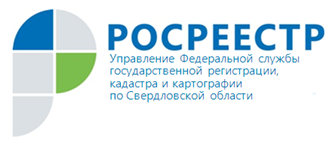 Процедура оформления паркингаРабота с обращениями граждан является одной из приоритетных задач Управления Росреестра по Свердловской области (далее - Управление). Управление продолжает информировать граждан по основным направлениям деятельности.Если ранее в Едином государственном реестре недвижимости были зарегистрированы доли в праве общей собственности на помещения, здания или сооружения, предназначенные для размещения транспортных средств, каждый участник общей долевой собственности вправе осуществить выдел в натуре своей доли посредством определения границ машино-места в соответствии с требованиями Федерального закона от 13 июля 2015 года N 218-ФЗ «О государственной регистрации недвижимости», а также зарегистрировать право собственности на машино-место. Для выдела в натуре доли в праве общей долевой собственности на помещение и регистрации права собственности на машино-место согласие иных участников долевой собственности не требуется, если участник общей долевой собственности представит в Росреестр соглашение всех сособственников или решение общего собрания, определяющие порядок пользования недвижимым имуществом, находящимся в общей долевой собственности.Основаниями для осуществления государственного кадастрового учета и (или) государственной регистрации прав является, в том числе технический план, подготовленный в результате проведения кадастровых работ в установленном федеральным законом порядке в соответствии с Требованиями к подготовке технического плана и составом содержащихся в нем сведений, утвержденными приказом Минэкономразвития России от 18 декабря 2015 № 953 (далее – Требования).Для осуществления государственного кадастрового учета и государственной регистрации прав на машино-место (машино-места), в орган регистрации прав необходимо представить соответствующее заявление и технический план машино-места (машино-мест), а также соглашение всех сособственников нежилого помещения или решение общего собрания, определяющие порядок пользования недвижимым имуществом, находящимся в общей долевой собственности.Начальник отдела координации Управления Росреестра по Свердловской области Ксения Шакинко: «С 2016 года застройщикам приходилось строго придерживаться определенных параметров машино-мест (максимальные 6,2 х 3,6 и минимальные 5,3 х 2,5).  С 28 октября 2021 года норма, которая устанавливала допустимые максимальные размеры машино-мест отменяется. Таким образом, у владельцев автомобилей появилась возможность оформлять права на свое машино-место».Справка: За 9 месяцев Управление Росреестра по Свердловской области зарегистрировало 9704 прав на машино-места, что в 3,6 раза превышает показатель аналогичного периода 2020 года 2 687.Контакты для СМИ: пресс-служба Управления Росреестра по Свердловской области 
Галина Зилалова, тел. 8(343) 375-40-81  эл. почта: pressa@frs66.ru, press66_rosreestr.ru@mail.ru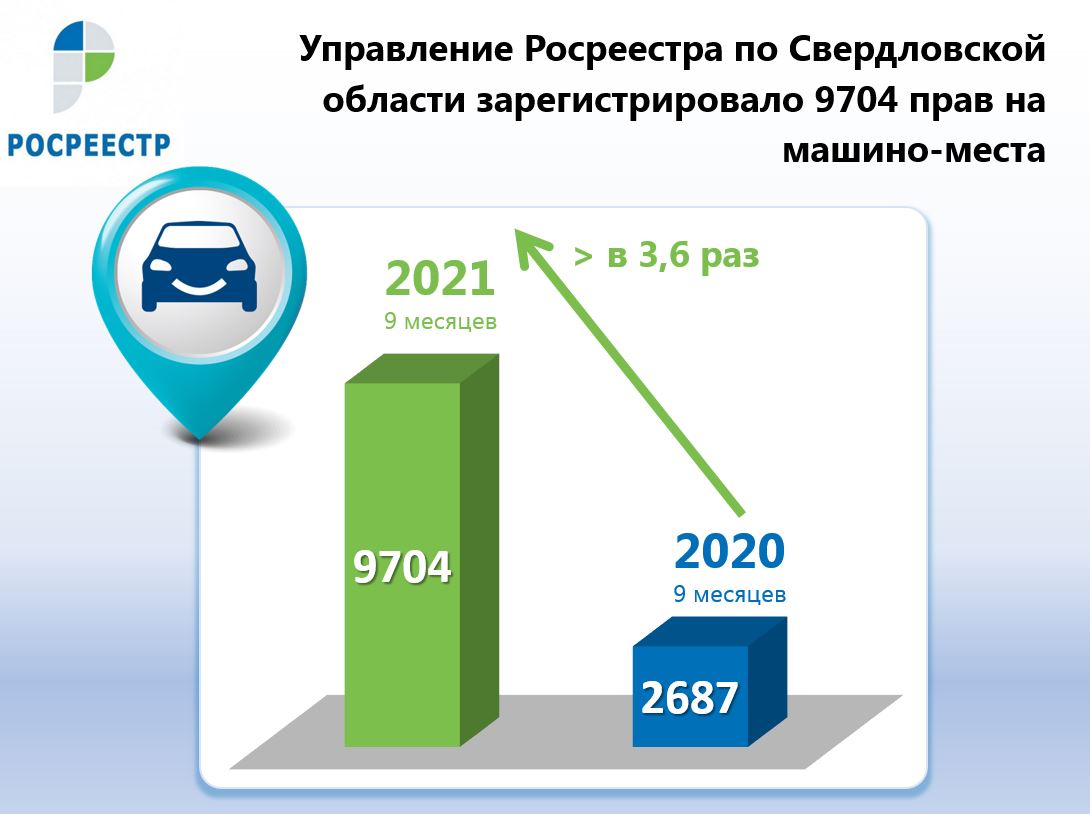 